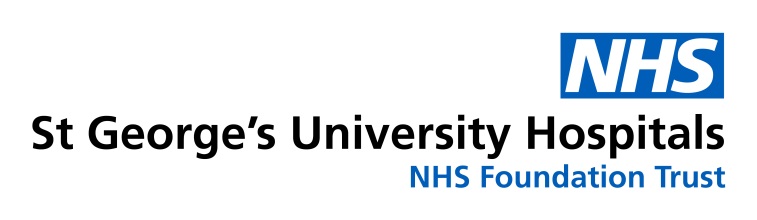 Cardiothoracic Unit - Atkinson Morley WingCardiac Investigations: Non-Invasive Cardiac Investigations (GP Request)Exercise tests and Echocardiograms require appointments to be made.ECGs’ hours are , appointments are not neededGP Staff – Please fill in all fields including EthnicityIndication for request/brief history/auscultatory findings .................................................................................................................................................................................................................................................................................................................................................................................Medication (Particularly digoxin or cardioactive drugs)....................................................................................................................................................................................................................Report required	Yes            No   	Is the report for INSURANCE     Yes       No   Please tick if excluded:Recent M.I.(<1 month)				Uncontrolled hypertension		Unstable Angina				Ventricular arrhythmia			History of Aortic Stenosis			Inability to exercise/disability		Signature:_______________________                 Date: ______________To arrange an appointment or for further information or copies of this form contact:ECG Department, ,  Tooting SW17 OQTTel: 020 8725 1385  Mail to: cardiac.investigationreferrals@nhs.netInvestigation Required (Please tick)ECG           24 Hr Tape           Exercise test          Echocardiogram  PATIENT DETAILSGP DETAILSSurname:Requesting GPFirst NameDr.Hospital Number:Practice AddressDate of Birth:               /              /Male                    Female       Address to send appointment:Tel:Tel:Fax:ETHNIC MONITORINGETHNIC MONITORINGWhite	             British		     Irish   		Other  White	             British		     Irish   		Other  Mixed		White and Black 	 		White and Black African				White and Asian			Other 			Mixed		White and Black 	 		White and Black African				White and Asian			Other 			Asian or Asian British	Indian	  	Pakistani		Bangladeshi     	Tamil	       	East African 	Sri Lankan		Asian Other      Asian or Asian British	Indian	  	Pakistani		Bangladeshi     	Tamil	       	East African 	Sri Lankan		Asian Other      Black or Black British    Black       	Black African		Black Other   Black or Black British    Black       	Black African		Black Other   Chinese or other ethnic group   Chinese		Other Ethnic Group    Chinese or other ethnic group   Chinese		Other Ethnic Group    Interpreter required -    Yes     No     If Yes, which LanguageInterpreter required -    Yes     No     If Yes, which LanguageAny other Special Needs?  Any other Special Needs?  IMPORTANT INFORMATIONPLEASE FILL IN THE FOLLOWING DETAILS IF YOU ARE REQUESTING AN EXERCISE TESTCARDIAC INVESTIGATIVE SERVICESThe Cardiac Investigative Department offers Direct GP Access for ECG’s, 24hr Ambulatory ECG’s, Exercise Testing and Echocardiography.  We are located on the Ground Floor, Atkinson Morley Wing, St Georges Hospital.Direct Line ECG  – 0208 725 1385        Direct Line Echo  – 0208 725 3961        The department offers a technical reporting service for all tests with the exception of Exercise Tests which will be reported on by a Cardiologist.Please note that we do not offer a paediatric service for any of these testsECG ServiceThe ECG Department GP direct access service is available from Monday to Friday between the hours of  and .  The patient needs to present the request form at reception on arrival.  As there is no waiting list, the test will be undertaken during this visit to the department  The ECG’s are Technician Reported and will be returned by post within 10 working days.  If a report is not required, the ECG tracing will be returned with the patient.24 Hour Ambulatory ECG Service24 hour tapes are fitted Monday to Friday between the hours of  and .  The request form can be posted to the department. Please note that without a request form the test cannot be performed.  The tape will be analysed and reported on by a technician and then returned by post within 10 working days.Exercise Testing ServiceExercise tests are performed Monday to Friday between the hours of 8.30am and 6.00pm. The request form can be posted to the department.  Please note that without a request form the test cannot be performed.  The report summary will be returned by post within 10 working days.  Please instruct the patient to wear comfortable clothing and not to eat a large meal close to the time of the test.Echocardiography ServiceEchocardiograms are performed Monday to Friday between the hours of 8.30am and 7.00pm.  The request form can be posted to the department.  A technical report will be returned by post within 14 days